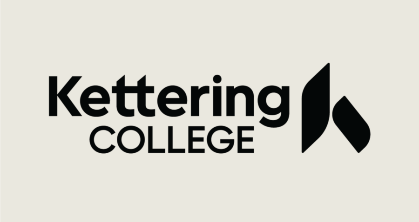 Non-Tax Filer Form (Student and/or Spouse)For FAFSA Year 2022-2023This form is being completed by the non-tax filer(s) identified below:Student Name: ______________________________________________________Spouse Name (if applicable): ___________________________________________2020 Income InformationPlease state your 2020 income from the following sources:Wages- copy of W2 needed						$_______________                                                                                       Workers Compensation (provide documentation)				$_______________                             Unemployment benefits (provide documentation)			$_______________Social Security benefits (provide documentation)			$_______________	Interest/Dividend Income (provide documentation)			$_______________Other									$_______________Please explain how you paid for the following expenses in 2020:Amount per month        How expense was paidFood			_______________        ____________________________________________Housing 		_______________        ____________________________________________Utilities			_______________        ____________________________________________Childcare		_______________        ____________________________________________Transportation Expenses	_______________        ____________________________________________(Car Payments / Insurance / Gas)By signing this form, I certify that I did not and will not file a Federal Income Tax Return, IRS Form 1040, 1040A or 1040EZ for 2020 because I was not required to do so.  I will, provide official confirmation from the Internal Revenue Service (IRS) to this effect.  You may have to submit proof on non-filing from the IRS to our office___________________________________________			___________________Student Signature								Date________________________________________			__________________Spouse Signature (if applicable)							DateStudent InformationStudent Name: ________________________________________________________Student Social Security Number: __________________________________________